Biology 1 Exam #2			________________________________________________							Student Name 			Lab SessionWelcome to the second exam, worth 80 points.  Please read and follow all directions carefully.  You may have only your exam, scantron, and writing utensil on your desk during the exam.  You cannot possess or use any other materials nor may you communicate via any means with anyone else during the exam.  The use/possession of any other materials or communication with anyone other than the instructor will be considered cheating and will result in failing the exam.Good luck!I.  Multiple choice and matching.  Choose the one correct answer for each of questions 1 through 23 and fill in your choice on your scantron sheet. (2 points each)1) Which of these do all prokaryotes and eukaryotes share?A) nuclear envelopeB) cell wallsC) organelles D) cell membrane 2) Identify the component that you would expect to find in a plant cell, but NOT in an animal cell.A) cell wallB) mitochondriaC) vacuoleD) lysosome3) The function of endoplasmic reticulum is ______________.A) ATP productionB) photosynthesisC) modification of proteinsD) digestion of macromolecules4) Water moves via osmosis________________.A) throughout the cytoplasmB) from an area with a high concentration of solutes to an area with a lower oneC) from an area with a low concentration of solutes to an area with a higher oneD) from an area with a low concentration of water to one of higher concentration5) Which of the following is NOT true about enzymes?A) They are consumed by the reactions they catalyze.B) They are usually made of amino acids.C) They lower the activation energy of chemical reactions.D) Each one is specific to the particular substrate(s) to which it binds.6) Energy is stored long-term in the bonds of _____ and used short-term to perform work froma(n) _____ molecule.A) ATP : glucoseB) an anabolic molecule : catabolic moleculeC) glucose : ATPD) a catabolic molecule : anabolic molecule7) The glucose that enters the glycolysis pathway is split into two molecules of _________.A) ATPB) phosphateC) NADHD) pyruvate8) Which choice below is the correct chemical equation for cellular respiration?A)   B)9) Which choice below is the correct chemical equation for photosynthesis?A)   B)10) During the electron transport chain in cellular respiration, ATP is produced when ___________________________________.A) electrons move down a concentration gradientB) hydrogen atoms move against a concentration gradient C) hydrogen ions move down a concentration gradient.  D) glucose moves against a concentration gradient11) What is the final electron acceptor at the end of cellular respiration?	A) ATPB) oxygenC) carbon dioxideD) glucose12) What two products result from photosynthesis?A) water and carbon dioxideB) water and oxygenC) glucose and oxygenD) glucose and carbon dioxide13)What is the energy of a photon first used to do in photosynthesis?A) split a water moleculeB) energize an electronC) produce ATPD) synthesize glucose14)Plants produce oxygen when they photosynthesize. Where does the oxygen come from?A) splitting water moleculesB) ATP synthesisC) the electron transport chainD) chlorophyll15) Which color(s) of light does chlorophyll a (the chlorophyll in most plants) reflect?A) red and blueB) greenC) redD) blue16)Where in plant cells does the Calvin cycle take place?A) thylakoid membraneB) thylakoid spaceC) stromaD) granum17)Which statement correctly describes carbon fixation?A) the conversion of CO2 to an organic compoundB) the reduction of a high energy electron carrier to a low energy carrierC) the production of carbohydrate molecules from the 3-carbon compound G3PD) the use of ATP and NADPH to reduce CO218)In DNA, adenine pairs with which of the following nucleotides?A) guanineB) thymineC) cytosineD) purine			19)After the mRNA sequence below is translated, how many amino acids would be in the protein chain? (Tip: Look at the Genetic Code Chart.) 5'-CUUGGCUACUAG-3'?A) 2B) 3C) 4D) 520)Which amino acids would be in the finished protein chain coded for by the mRNA nucleotide sequence in question 18?A) SER-GLY-HIS-LEUB) LEU-GLYC) SER-GLY-HIS-LEU-TYRD) LEU-GLY-TYRMatching. 21) RuBisCo (ribulose-1,5-bisphosphate carboxylase)		22) ligase23) DNA polymeraseA) Enzyme that joins nucleotides complementary to a DNA template during DNA replicationB) Enzyme that fixes the carbon from carbon dioxide to an organic moleculeC) Enzyme that joins Okazaki fragments together during DNA replicationII Definitions. Please define each term in one sentence or less. (3 points each)1. nucleotide2. ATP synthase3. chlorophyll4. fermentationIII. Short Answer.  1) How do substances get into and out of the cell across the cell membrane?  List 4 forms of membrane transport using the correct terminology, describe each form, and give an example of a substance that uses this method of transport. (12 points)2) For question 3, fill in the 5 blanks with labels indicating the molecules involved in the TRANSLATION step of protein synthesis. (10 Points) 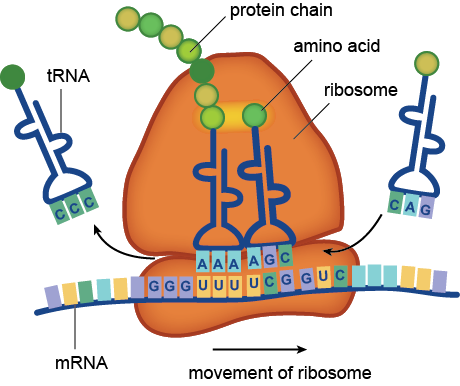 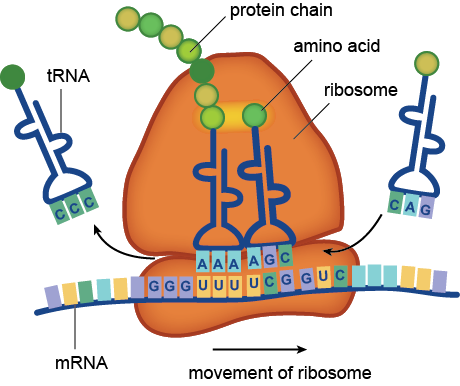 